Об утверждении Положения об органе опеки и попечительства администрации Порецкого муниципального округаАдминистрация Порецкого муниципального округа  п о с т а н о в л я е т :1. Утвердить прилагаемое Положение об органе опеки и попечительства администрации Порецкого муниципального округа Чувашской Республики.            2. Признать утратившими силу:постановление администрации Порецкого района  от 21.11.2019 г. № 401 «Об утверждении Положения об органе опеки и попечительства администрации Порецкого района»;постановление администрации Порецкого района  от 11.02.2020 г. № 53 «О внесении изменений в Положение, утвержденное постановлением администрации Порецкого района от 27.11.2019 № 401 «Об утверждении Положения об органе опеки и попечительства администрации Порецкого района».            3. Настоящее постановление вступает в силу со дня его официального опубликования в издании «Вестник Поречья» и подлежит размещению в информационно-телекоммуникационной сети «Интернет» на официальном сайте Порецкого муниципального округа.Глава  Порецкогомуниципального округа                                                                                             Е.В. Лебедев                                                                                                  Приложение к постановлению  	администрации Порецкого муниципального округа                                                                                                  от _____________ № ______Положение 
об органе опеки и попечительства администрации Порецкого муниципального округаОбщие положения1.1. В соответствии с Законом Чувашской Республики от 30.11.2006 г. № 55  «О наделении органов местного самоуправления в Чувашской Республике отдельными государственными полномочиями» и Уставом Порецкого муниципального округа,  администрация Порецкого муниципального округа осуществляет функции органа по опеке и попечительству (далее именуется - орган опеки и попечительства), который регулирует вопросы организации и осуществления деятельности по опеке и попечительству на территории Порецкого муниципального округа.1.2. Орган опеки и попечительства в своей деятельности руководствуется Конституцией Российской Федерации, федеральными законами, указами и распоряжениями Президента Российской Федерации, постановлениями и распоряжениями Правительства Российской Федерации, иными нормативными правовыми актами Российской Федерации, Конституцией Чувашской Республики, законами Чувашской Республики, указами и распоряжениями Главы Чувашской Республики, постановлениями и распоряжениями Кабинета Министров Чувашской Республики, иными нормативными правовыми актами Чувашской Республики, Уставом Порецкого муниципального округа, решениями органов местного самоуправления Порецкого муниципального округа, а также настоящим положением.1.3. Орган опеки и попечительства входит в структуру администрации Порецкого муниципального округа, осуществляет свою деятельность в составе администрации Порецкого муниципального округа. При этом структура и штатная численность органа опеки и попечительства определяются главой Порецкого муниципального округа.1.4. Специалист органа опеки и попечительства подчиняется непосредственно заместителю главы по социальным вопросам администрации Порецкого муниципального округа.Задачи2.1. Основными задачами органа опеки и попечительства являются:обеспечение своевременного выявления лиц, нуждающихся в установлении над ними опеки или попечительства, и их устройства;2.1.1. защита прав и законных интересов граждан, нуждающихся в установлении над ними опеки или попечительства, и граждан, находящихся под опекой или попечительством;2.1.2. надзор за деятельностью опекунов и попечителей, а также организаций, в которые помещены недееспособные или не полностью дееспособные граждане; контроль за сохранностью имущества и управлением имуществом граждан, находящихся под опекой или попечительством либо помещенных под надзор в образовательные организации, медицинские организации, организации, оказывающие социальные услуги, или иные организации, в том числе для детей-сирот и детей, оставшихся без попечения родителей;2.1.3. иные задачи в соответствии с федеральными законами и законами Чувашской Республики. 2.2. Основные принципы деятельности органа опеки и попечительства:обеспечение условий свободного принятия гражданином обязанностей по опеке или попечительству и свободного отказа от исполнения опекуном или попечителем своих обязанностей;2.2.1. подконтрольность деятельности опекунов или попечителей;обеспечение максимальной защиты прав и законных интересов, находящихся под опекой и попечительством.Функции3.1. К полномочиям органа опеки и попечительства в отношении несовершеннолетних относятся: 3.1.1. учет детей, нуждающихся в установлении над ними опеки или попечительства;3.1.2. устройство детей, оставшихся без попечения родителей, в семью на воспитание (усыновление (удочерение), под опеку или попечительство, в приемную семью), а при отсутствии такой возможности – в организации для детей-сирот и детей, оставшихся без попечения родителей;3.1.3. освобождение и отстранение в соответствии с Федеральным законом от 24 апреля 2008 № 48-ФЗ «Об опеке и попечительстве» (далее – Федеральный закон) опекунов и попечителей от исполнения ими своих обязанностей;3.1.4. представление законных интересов несовершеннолетних, находящихся под опекой или попечительством, в отношениях с любыми лицами (в том числе в судах), если действия опекунов или попечителей по представлению законных интересов подопечных противоречат законодательству Российской Федерации и (или) законодательству Чувашской Республики или интересам подопечных либо если опекуны или попечители не осуществляют защиту законных интересов подопечных;3.1.5. обращение в суд с заявлением о лишении родительских прав, ограничении родительских прав, об отобрании ребенка при непосредственной угрозе жизни ребенка или его здоровью, об отмене усыновления (удочерения);3.1.6. участие в разбирательстве дел в судах по установлению и отмене усыновления (удочерения), дел, связанных с воспитанием детей и защитой их имущественных и личных неимущественных прав, а также других дел в защиту прав и интересов несовершеннолетних в соответствии с законодательством Российской Федерации; 3.1.7. подготовка заключений об условиях жизни и воспитания ребенка, оставшегося без попечения родителей, обоснованности и соответствии усыновления (удочерения) интересам ребенка, отмене усыновления (удочерения), о возможности объявления несовершеннолетнего полностью дееспособным (эмансипированным) при разбирательстве дел в судах, связанных с воспитанием детей и защитой их имущественных и личных неимущественных прав; 3.1.8. выдача в соответствии с Федеральным законом разрешений на совершение сделок по сдаче имущества подопечного внаем, в аренду, в безвозмездное пользование или в залог, по отчуждению имущества подопечного (в том числе по обмену или дарению), совершение сделок, влекущих за собой отказ от принадлежащих подопечному прав, раздел его имущества или выдел из него долей, и на совершение любых других сделок, влекущих за собой уменьшение стоимости имущества подопечного, а также во всех иных случаях, если действия опекуна или попечителя могут повлечь за собой уменьшение стоимости имущества подопечного;3.1. 9.  заключение договоров доверительного управления имуществом подопечных в соответствии с Федеральным законом;3.1.10. выдача разрешения на раздельное проживание попечителей и их несовершеннолетних подопечных в соответствии с Федеральным законом;3.1.11. подбор, учет и подготовка в соответствии с законодательством Российской Федерации граждан, выразивших желание стать опекунами или попечителями либо принять детей, оставшихся без попечения родителей, в семью на воспитание в иных установленных семейным законодательством формах;3.1.12. оказание содействия опекунам и попечителям, проверка условий жизни подопечных, соблюдения опекунами и попечителями прав и законных интересов подопечных, обеспечения сохранности их имущества, а также исполнения опекунами и попечителями требований к осуществлению ими прав и исполнению обязанностей опекунов или попечителей, определяемых в соответствии с Федеральным законом;3.1.13. подготовка материалов о назначении денежных средств на содержание подопечного в порядке и размере, установленных законодательством Российской Федерации и законодательством Чувашской Республики;3.1.14. осуществление надзора за деятельностью опекунов и попечителей, деятельностью организаций, в которые помещены дети-сироты и дети, оставшиеся без попечения родителей;3.1.15. проведение работы по профилактике социального сиротства, жестокого обращения с детьми, по привлечению общественности к работе органов опеки и попечительства;рассмотрение предложений, заявлений и жалоб граждан по вопросам опеки и попечительства и принятие по ним необходимых мер;предоставление экстренной помощи детям, пострадавшим от насилия в семье; 3.1.16. консультирование граждан по вопросам охраны прав несовершеннолетних;  3.1.17. формирование списка детей-сирот и детей, оставшихся без попечения родителей, лиц из числа детей-сирот и детей, оставшихся без попечения родителей, лиц, которые относились к категории детей-сирот и детей, оставшихся без попечения родителей, лиц из числа детей-сирот и детей, оставшихся без попечения родителей, и достигли возраста 23 лет, которые подлежат обеспечению жилыми помещениями, а также установление невозможности проживания указанных лиц в ранее занимаемых ими жилых помещениях; 3.1.18. выявление обстоятельств, свидетельствующих о необходимости оказания лицам из числа детей-сирот и детей, оставшихся без попечения родителей, содействия в преодолении трудной жизненной ситуации, при наличии которых договор найма специализированного жилого помещения с указанными лицами может быть по решению органа местного самоуправления неоднократно заключен на новый пятилетний срок; 3.1.19. осуществление контроля за использованием и сохранностью жилых помещений, нанимателями или членами семей нанимателей по договорам социального найма либо собственниками которых являются дети-сироты и дети, оставшиеся без попечения родителей, за обеспечением надлежащего санитарного и технического состояния жилых помещений, а также осуществление контроля за распоряжением ими; 3.1.20. немедленное отобрание ребенка у родителей (одного из них) или у других лиц, на попечении которых он находится, при непосредственной угрозе жизни ребенка или его здоровью на основании соответствующего акта главы муниципального образования;3.1.21. установление опеки или попечительства;3.1.22. информирование граждан, выразивших желание стать опекунами или попечителями либо принять ребенка, оставшегося без попечения родителей, в семью на воспитание в установленных законодательством Российской Федерации и законодательством Чувашской Республики формах, о возможных формах устройства ребенка в семью, об особенностях отдельных форм устройства ребенка в семью, о порядке подготовки документов, необходимых для установления опеки или попечительства либо устройства детей, оставшихся без попечения родителей, в семью на воспитание в установленных законодательством Российской Федерации и законодательством Чувашской Республики формах, а также оказание содействия в подготовке таких документов; 3.1.23. оказание помощи опекунам и попечителям в реализации и защите прав подопечных; 3.1.24. иные полномочия в соответствии с законодательством Российской Федерации и законодательством Чувашской Республики. 3.2. К полномочиям органа опеки и попечительства в отношении недееспособных и не полностью дееспособных совершеннолетних граждан относятся: 3.2.1. выявление и учет граждан, нуждающихся в установлении над ними опеки или попечительства; 3.2.2. установление, осуществление и прекращение опеки над недееспособными и попечительства над не полностью дееспособными совершеннолетними гражданами;освобождение и отстранение в соответствии с Федеральным законом опекунов и попечителей от исполнения ими своих обязанностей;3.2.3. представление законных интересов недееспособных и не полностью дееспособных совершеннолетних граждан, находящихся под опекой или попечительством, в отношениях с любыми лицами (в том числе в судах), если действия опекунов или попечителей по представлению законных интересов подопечных противоречат законодательству Российской Федерации и (или) законодательству Чувашской Республики или интересам подопечных либо если опекуны или попечители не осуществляют защиту законных интересов подопечных;           3.2.4. обращение в суд с заявлением о признании гражданина недееспособным или об ограничении его дееспособности, а также о признании подопечного дееспособным, если отпали основания, в силу которых гражданин был признан недееспособным или был ограничен в дееспособности;3.2.5. выдача в соответствии с Федеральным законом разрешений на совершение сделок с имуществом подопечных;            3.2.6. заключение договоров доверительного управления имуществом подопечных в соответствии с Федеральным законом;3.2.7.оказание содействия опекунам и попечителям, проверка условий жизни подопечных, соблюдения опекунами и попечителями прав и законных интересов подопечных, обеспечения сохранности их имущества, а также исполнения опекунами и попечителями требований к осуществлению ими прав и исполнению обязанностей опекунов или попечителей, определяемых в соответствии с Федеральным законом;3.2.8. осуществление надзора за деятельностью опекунов и попечителей, деятельностью организаций, в которые помещены недееспособные или не полностью дееспособные совершеннолетние граждане;3.2.9. оказание необходимой помощи до установления опеки лицам, признанным судом недееспособными вследствие психического расстройства;3.2.10. подбор лиц, способных к выполнению обязанностей опекуна или попечителя, подготовка материалов, необходимых для назначения опекуна или попечителя, а также для освобождения или отстранения опекуна или попечителя от выполнения возложенных на него обязанностей;3.2.11. учет лиц, в отношении которых установлена опека или попечительство;оказание помощи опекунам и попечителям в организации медицинского наблюдения за подопечными;3.2.12. осуществление в установленном Федеральным законом порядке защиты имущественных и личных неимущественных прав и интересов подопечных в случае использования опекуном или попечителем опеки или попечительства в корыстных целях, а также в случае оставления подопечного без надзора и необходимой помощи;3.2.13. осуществление устройства лиц, признанных судом недееспособными вследствие психического расстройства, в психиатрические или психоневрологические учреждения;принятие решения о распоряжении имуществом и доходами недееспособного лица при устройстве его в психиатрические или психоневрологические учреждения;3.2.14. дача согласия на совершение опекуном или попечителем сделок по отчуждению имущества подопечного;3.2.15. рассмотрение предложений, заявлений и жалоб граждан по вопросам опеки и попечительства и принятие по ним мер. Права4.1. Орган опеки и попечительства имеет право:4.1.1. запрашивать и получать от структурных подразделений администрации сведения, справочные и другие материалы, необходимые для осуществления своей деятельности;4.1.2. привлекать с согласия руководителей структурных подразделений работников этих подразделений для подготовки проектов нормативных правовых актов;4.1.3. представлять в установленном порядке администрацию Порецкого муниципального округа в органах государственной власти, судах, иных учреждениях и организациях по вопросам, входящим в его компетенцию.Ответственность5.1. Орган опеки и попечительства несет ответственность за своевременное принятие мер и осуществление функций, определенных настоящим Положением и законодательством об опеке и попечительстве.5.2. Ответственность работника органа опеки и попечительства устанавливается должностной инструкцией.Взаимоотношения6.1. Орган опеки и попечительства осуществляет свою деятельность во взаимодействии со структурными подразделениями администрации Порецкого муниципального округа, общественными и иными организациями.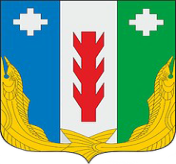 Администрация Порецкого муниципального округа Чувашской РеспубликиПОСТАНОВЛЕНИЕ________2023№ _____с. ПорецкоеЧăваш РеспубликинПăрачкав муниципалитет округӗн администрацийĕЙЫШĂНУ_______2023 № _____Пăрачкав сали